Your recent request for information is replicated below, together with our response.With reference to the Prevent Statistics from 2022/23;Can you provide a breakdown of the type of ideology, e.g. Islamist, far-right, mixed, concerned in referrals in age groups under 15 and 15-20 from the total number of referrals to the Prevent programme? In response to your request above, the information at tables 1 and 2 applies;Table 1: Those under 15 years of age at time of referralReporting Period: 2022/23Table 2: Those 15-20 years of age at time of referral.Reporting Period: 2022/23Can you provide a breakdown of the type of ideology concerned in referrals in age groups under 15 and 15-20 from the 44 referrals who progressed onto Prevent Case Management?In response to your request above, the information at tables 3 and 4 applies;Table 3: Those under 15 Years of Age at time of referral and progressing to PCM.Reporting Period: 2022/23Table 4: Those 15-20 years of age at time of referral and progressing to PCM.Reporting Period: 2022/23If you require any further assistance please contact us quoting the reference above.You can request a review of this response within the next 40 working days by email or by letter (Information Management - FOI, Police Scotland, Clyde Gateway, 2 French Street, Dalmarnock, G40 4EH).  Requests must include the reason for your dissatisfaction.If you remain dissatisfied following our review response, you can appeal to the Office of the Scottish Information Commissioner (OSIC) within 6 months - online, by email or by letter (OSIC, Kinburn Castle, Doubledykes Road, St Andrews, KY16 9DS).Following an OSIC appeal, you can appeal to the Court of Session on a point of law only. This response will be added to our Disclosure Log in seven days' time.Every effort has been taken to ensure our response is as accessible as possible. If you require this response to be provided in an alternative format, please let us know.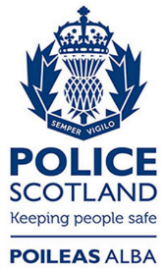 Freedom of Information ResponseOur reference:  FOI 24-0915Responded to:  xx April 2024Extreme Right WingMixed, Unclear, UnstableIslamist ExtremismNo clear Prevent issueTotal984122Extreme Right WingMixed, Unclear, UnstableIslamist ExtremismNo clear Prevent issueTotal11152331Extreme Right WingMixed, Unclear, UnstableIslamist ExtremismTotal83112Extreme Right WingMixed, Unclear, UnstableTotal9716